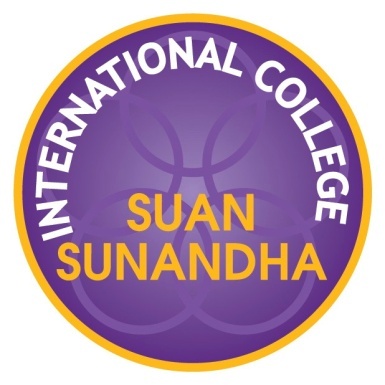 Course SpecificationCourse Code: IAL3308 Course Title: Cabin Crew ManagementCredits:   3(2-2-5)Program: Airline BusinessInternational CollegeSuan Sunandha Rajabhat University(SSRUIC)Semester :  1   Academic Year : 2017Section 1  General InformationCode and Course Title :  Course Code: IAL3308Course Title (English): Cabin Crew ManagementCourse Title (Thai): การจัดการของพนักงานต้อนรับบนเครื่องบิน2.  Credits :  3(2-2-5)3.  Curriculum and Course Category :3.1 Curriculum: Bachelor of Arts, Program in Airline Business (International Program).3.2 Course Category:	 General Education		 Major Course	 Elective Course			 Others ……………. 4.  Lecturer Responsible for Course and Instructional Course       Lecturer (s) : 4.1 Lecturer Responsible for Course:  Mr. Taksina Bunbut4.2 Instructional Course Lecturer(s):  None5. Contact/Get in Touch	Room Number   303   Tel. 034-964946   	E-mail taksina.ssruic@gmail.com6.  Semester/ Year of Study 6.1 Semester:  1   Year of Study 20176.2 Number of the students enrolled: 2 classes (30 per class)7. Pre-requisite Course (If any)         Course Code:  None   Course Title: None8. Co-requisite Course (If any) 	Course Code:  None   Course Title:  None 9. Learning LocationBuilding: International College, Nakhon Pathom Education CenterThursday, 09.00 – 12.00  			Room no. 205Thursday, 13.00 – 16.00  			Room no. 20510. Last Date for Preparing and Revising this Course:           1 Aug 2017Section 2  Aims and Objectives1.  Course Aims	At the end of this course, the student will reach to five domains in the following areas of performance: 1.1 Morals and EthicsThe ability to deliver or to complete a required task at or the appointed time,The ability to do the right thing according to the values, beliefs and principles they claim to hold,The ability to make decisions in business according to moral concepts and judgments. 1.2 KnowledgeThe ability to identify the business theories and describe important case studies,The ability to provide an analysis and provide the solution to real world problems,The ability to use business knowledge integrated with other disciplines.1.3 Cognitive SkillsThe ability to gather and summarize information, and conduct research,Self-study and sharing information to the class,The ability to solve problems from case studies.1.4 Interpersonal Skills and ResponsibilityThe ability to communicate in English,The ability to use English to solve business problem,Initiate some new business ideas and have leadership.1.5 Numerical Analysis, Communication and Information Technology SkillsBe able to use basic ICT skills and apply them to daily life,Be able to use statistics and mathematics to solve business problems,Be able to use IT to search for new knowledge and apply numerical analysis in communication with emphasis on practical and real life experiences.2.  Objectives for Developing / Revising Course (content / learning process / assessment / etc.)The frequency and level of student engagement will be assessed for the curriculum including multimedia, homework assignments, exams, and textual content. Learning exercises and activities that result in higher student engagement will be adapted to future lessons.Section 3 Characteristics and Operation1. Course Outline	The course provides knowledge on personality & grooming, good appearance, service mind, personal touch, deal with difficult passenger, passenger handling, in-flight service rules and regulations, crew roster, In-flight Service Mock-up & Procedure, briefing and assignment. Facilities familiarization (aircraft, cabin crew center). Cabin safety technical term, emergency equipments and procedure, safety demonstration, cabin preparation and evaluation, in-flight security, Dangerous Goods, First Aid.	ความรู้ในเรื่องบุคลิกภาพและการแต่งกายที่เหมาะสมกับอาชีพพนักงานต้อนรับบนเครื่องบิน การมีจิตใจรักการบริการ การดูแลเอาใจใส่ผู้โดยสาร การแก้ไขปัญหาที่เกิดจากผู้โดยสาร กฎและระเบียบในการให้บริการบนเครื่องบิน ตารางการทำงาน การฝึกการให้บริการบนเครื่องบิน ขั้นตอนการให้บริการบนเครื่องบิน ความรู้เกี่ยวกับส่วนต่างๆ ของเครื่องบินและภายในห้องผู้โดยสาร การดูแลความปลอดภัยบนเครื่องบิน ความรู้เรื่องอุปกรณ์รักษาความปลอดภัยบนเครื่องบิน การสาธิตอุปกรณ์ความปลอดภัย วัตถุอันตรายต้องห้ามในการนำติดตัวสู่ห้องพักผู้โดยสาร การปฐมพยาบาลเบื้องต้น  2.  Time Length per Semester (Lecture – hours / Practice – hours / Self Study – hours) 3. Time Length per Week for Individual Academic Consulting and Guidance 	(The lecturer responsible for course identifies the information, for example, 1 hour / week)3.1 Self consulting at the lecturer’s office: Room No.:  303Building: International College (Nakhonpathom Education Center/SSRU)3.2 Consulting via office telephone/mobile phone: 034-9649463.3 Consulting via E-Mail:  taksina.ssruic@gmail.com3.4 Consulting via Social Media (Facebook/Twitter/Line) Line: taksinaco3.5 Consulting via Computer Network (Internet/Web board)	Teacher Website: http://www.teacher.ssru.ac.th/taksina Section 4  Developing Student’s Learning Outcomes 1. Morals and Ethics	1.1 Morals and Ethics to be developed		(1) The ability to deliver or to complete a required task at or the appointed time,	 	(2) The ability to do the right thing according to the values, beliefs and principles they claim to hold,	 	(3) The ability to make decisions in business according to moral concepts and judgments. 	1.2 Teaching Strategies		(1) The team of students will help to remind other team members to be on time,		(2) Provide an example of integrity in classroom such as no plagiarism,		(3) Provide a case study that explains business ethics.	1.3  Evaluation Strategies			(1) Checking student attendance every class,			(2) Evaluate from how many students cheating in exam,			(3) Evaluate from students’ responsibility on their contribution on group project.2. Knowledge 	2.1 Knowledge to be acquired		 	(1)  The ability to identify the business theories and describe important case study,		 	(2)  The ability to provide an analysis and provide the solution to real world problems,		  	(3)  The ability to use business knowledge integrated with other disciplines.	2.2 Teaching Strategies			(1) Use Problem-based learning,			(2) Use cooperative learning techniques,			(3) Invite guest speaker who is an expert in real world business.	2.3 Evaluation Strategies			(1) Pop-quiz, midterm, and final exam,			(2) A group project,			(3) Class Presentation.3. Cognitive Skills 	3.1 Cognitive Skills to be developed		 	(1) The ability to gather and summarize information, and conduct research,		 	(2) Self-study and sharing information to the class,		 	(3) The ability to solve problems from case studies.	3.2 Teaching Strategies			(1) Group presentations,			(2) Participate in real competitions such as business plan writing,			(3) Problem-based learning.	3.3 Evaluation Strategies			(1) Evaluate individual and group research and studies,			(2) Evaluate in class activities and personal involvement,			(3) Class presentations and discussion.4. Interpersonal Skills and Responsibility 	4.1 Interpersonal Skills and Responsibility to be developed			(1)  The ability to communicate in English,			(2)  The ability to use English to solve business problem,		(3)  The ability to initiate some new business ideas and have leadership.	4.2 Teaching Strategies		(1) Allow students with work in unfamiliar situation with new team members,		(2) Practice business manner and how to deal with customers,		(3) Use advance business English to communicate in class and with lecturers.	4.3 Evaluation Strategies			(1) How students participate in teamwork,			(2) How students use advance business English in their presentation,			(3) Evaluate students’ business creativities and innovativeness by keynote speaker involvement or students contest organization.5. Numerical Analysis, Communication and Information Technology Skills	5.1 Numerical Analysis, Communication and Information Technology Skills to be developed     		 	(1) Be able to use basic ICT skills and apply them to daily life,		 	(2) Be able to use statistics and mathematics to solve business problems,		 	(3) Be able to use IT to search for new knowledge and apply numerical analysis in communication with emphasis on practical and real life experiences.	5.2 Teaching Strategies			(1) Use case studies that allow students to implement their knowledge of statistics and mathematics to solve business problems,			(2) Use activities such as encouraging students to show their work in an exhibition,			(3) Students will form a team and do the group projects that require two-ways communication and develop their social skills.	5.3 Evaluation Strategies			(1) Evaluate the correct application of statistics and mathematics to solve problems,			(2) Evaluate their ability to present their work in at an exhibition,			(3) Evaluate their ability to use software computer such as Photoshop doing their work.       Remark: Symbol ● means ‘major responsibility’		Symbol ○ means ‘minor responsibility’                No symbol means ‘no responsibility’The above symbols were shown in ‘Curriculum Mapping’ of TQF 2. (Program Specification)Section 5  Lesson Plan and Assessment1. Lesson Plan2. Learning Assessment PlanSection 6  Learning and Teaching Resources1. Textbook and Main Documents IATA Training and Development Institute. (2010). Airline Cabin Crew Training Course Textbook. Canada.Sue Ellis and Lewis Lansford. (2010). English for Cabin Crew. China:Oxford University Press. Terence Gerighty and Shon Davis. (2009). English for Cabin Crew. UK:Heinle, Cengage Learning EMEA2. Important Documents for Extra Study 3. Suggestion Information (Printing Materials/Website/CD/Others) 	http://www.emirates.com/english/flying/flying_with_emirates.aspx 		http://www.thaiairways.com/thai-services/in-the-air/en/inflight-	services.htm 	http://www.flight-attendant-careers.com/flight-attendant-job-faq.htmln 	http://avstop.com/careers/flightattendants.html Section 7 Course Evaluation and RevisingStrategies  for Course Evaluation by Students 1.1 Using survey questions to collect information from the students’ opinions to improve the course and enhance the curriculum. The topics include:Content objectivesThe instructional materialsLearning methods and assessmentAdvisory method1.2 Observing students’ behavior in classroom.1.3 Using students’ suggestion during classroom.Strategies  for Course Evaluation by Lecturer 2.1 Lecturer observes the class and discusses the results as follow:The lecturer is well prepared for class sessions. The lecturer answers questions carefully and completely. The lecturer uses examples to make the materials easy to understand. The lecturer stimulated interest in the course. The lecturer made the course material interesting. The lecturer is knowledgeable about the topics presented in this course. The lecturer treats students respectfully. The lecturer is fair in dealing with students. The lecturer makes students feel comfortable about asking question. Course assignments are interesting and stimulating. The lecturer’s use of technology enhanced learning in the classroom. 2.2 The Dean or head of program construct assessment items to evaluate four dimensions of lecturer’s competencies: teaching skills, organization and presentation of materials, management of the learning environment, and teaching attitudes.Teaching RevisionLecturer revises teaching / learning process based on the results from the students’ survey question, observation, suggestion, and classroom research.Feedback for Achievement StandardsThe evaluation is conducted by the Administrator Committee in order to assessment process and grading.Methodology and Planning for Course Review and Improvement5.1 Revise and develop course structure and learning process every year.5.2 Seek advisory from expertise in order to enhance content and make it up-to-date with the changing environment. Lecture (hours)Remedial Class(hours)Practice/Field Work/Internship (hours)Self-Study(hours)30 hours-18 hours3+ (if any)WeekTopic/OutlinePeriodsLearning Activities and MediasLecturer(s)1Introduction to Cabin Crew Management- A Day in the Life of a Crewmember- History of Cabin Crew- Responsibilities of Cabin Crew 3 hrs- Direct instruction and group discussion- Student centered: cooperative learning (big project)Taksina Bunbut2Cabin Crew’s Competencies- Cabin Crew’ s Position Requirement- Lifestyle of Cabin Crew- Crew Roster- Using Time Zones : Exercise 3 hrs- Direct instruction - Student centered: cooperative learning - Case studyTaksina Bunbut3Aircraft and Aviation Familiarization- Aircraft, Airport, and Ground Terminology- Aircraft Furnishings, Systems and Terminology3 hrs- Student centered: cooperative learning- Group presentation Taksina BunbutWeekTopic/OutlinePeriodsLearning Activities and MediasLecturer(s)4Crew Member Coordination Communication - Chain of Command- Cabin Crew Team Structure- Work Positions and Specific Responsibilities- Pre-flight Briefing3 hrs- Direct Instruction- Student centered: cooperative learning - Group activityTaksina Bunbut5In-flight Communication and Public Announcement- Cabin Interphone System- Public announcement3 hrs- Direct Instruction- Student centered: cooperative learning - Role play- Oral practiceTaksina Bunbut6Safety and Emergency Procedure- Emergency Equipments- Passenger Safety Briefing- Evacuation and Emergency Procedure- Safety Demonstration- Dangerous Goods3 hrs- Direct Instruction- Student centered: cooperative learning- Role play- Oral practice Taksina BunbutWeekTopic/OutlinePeriodsLearning Activities and MediasLecturer(s)7Midterm Test3 hrs- Paper testTaksina Bunbut8Medical Emergencies and Medical Training- Medical Equipment- First Aid- Medical Emergency Situation3 hrs- Direct instruction - Student centered: cooperative learning - Case studyTaksina Bunbut9Pre-flight - Service Sequence - On Ground Service Preparation- Welcome Procedure- Before Take-Off3 hrs- Direct instruction- Student centered: cooperative learning- Mock-up practiceTaksina Bunbut10In-flight 1- Beverage service- Drink service etiquette- Bar cart setting up- Popular cocktails and beverages on board- Selection of tea, coffee and hot drink on board- Selection of wine, spirits, and liqueur on board3 hrs- Direct instruction- Student centered: cooperative learning- Mock-up practiceTaksina BunbutWeekTopic/OutlinePeriodsLearning Activities and MediasLecturer(s)11In-flight 2- Meal Service- Taking meal orders- Breakfast service- Supper service- Light meal service- Lunch & Dinner service- Bread service- Cheese and fruits service- Dessert and tea/coffee service- Passengers’ comfort and privacy- Duty free sales service- In-flight entertainment service- Cabin & lavatories cleanliness3 hrs- Direct Instruction- Student centered: cooperative learning - Mock-up practiceTaksina Bunbut12Post-flight- Cabin preparation for landing- Farewell procedure- Left-behind item handling procedure3 hrs- Direct Instruction- Student centered: cooperative learning - Mock-up practiceTaksina BunbutWeekTopic/OutlinePeriodsLearning Activities and MediasLecturer(s)13In-flight service demonstration by guest speakers 3 hrs- Student centered: cooperative learning - Demonstration from guest speakersTaksina Bunbut and guest speakers14In-flight service simulation by teams of student 3 hrs- Student centered: cooperative learning- In-flight service practice Taksina Bunbut15In-flight service simulation by teams of student 3 hrs- Student centered: cooperative learning- In-flight service practice Taksina Bunbut16In-flight service evaluationReview before final examination 3 hrs- Student centered: cooperative learning- Group discussionTaksina Bunbut17Final Examination3 hrs- Paper testTaksina BunbutLearning OutcomeAssessment ActivitiesTime Schedule(Week)Proportion for Assessment(%)1Ethic and MoralsThe ability to deliver or to complete a required task at or the appointed time,The ability to do the right thing according to the values, beliefs and principles they claim to hold,The ability to make decisions in business according to moral concepts and judgments. Attendance criteriaThroughout semester10 %2Knowledge The ability to identify the business theories and describe important case studies,The ability to provide an analysis and provide the solution to real world problems,The ability to use business knowledge integrated with other disciplines.Paper testWeek 7Week 1625 %25 %Learning OutcomeAssessment ActivitiesTime Schedule(Week)Proportion for Assessment(%)3Cognitive Skills The ability to gather and summarize information, and conduct research,Self-study and sharing information to the class,The ability to solve problems from case studies.- Cooperative learningActivity1. In-flight Service Mock-up (20%)- Throughout semester- week 10 - 1220 %4Interpersonal Skills and ResponsibilitiesThe ability to communicate in English,The ability to use English to solve business problem,Initiate some new business ideas and have leadership.Cooperative learningGroup presentationActivity1. Pre-flight briefing (5%)2. Safety Demonstration Announcement(5%)Throughout semester10%5Numerical Analysis, Communication and Information Technology Skills Be able to use basic ICT skills and apply them to daily life,Be able to use statistics and mathematics to solve business problems,Be able to use IT to search for new knowledge and apply numerical analysis in communication with emphasis on practical and real life experiences.- Group activityActivity1. Presentation Aviation Terminology (5%)2. Presentation Plan of In-flight Service(5%)Throughout semester10 %